Voorgerechten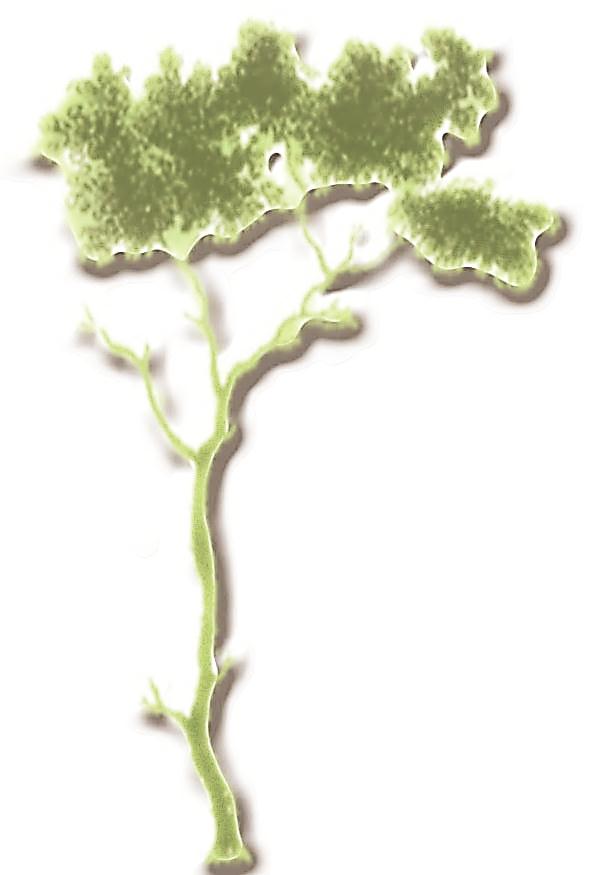 Tomatensoep	4,-van pomodori met crème fraîche en basilicumThaise romige kippensoep	4,-met bosui, kokos en citroen grasKabeljauw                                                                                  	6,-zacht  gegaard  in sojabouillon  met  koriander,peterselie, sesam en sherrytomaatjesBrie                                                                                       	      8,-krokant gebakken brie, champignons,  little gem slaen pijnboompitjes	 Carpaccio	8,-met pestomayonaise,  pompoenpitten,  rucola en Parmezaanse kaasZalmrolletjes	8,-gerookte zalm met kruidenroomkaas, kappertjes, zilverui , peper en piricroutonsKip Naanbrood	8,-gebakken kip met sla, gebakken uitjes , saus van pinda’s en naanbrood	 Kalfssucade	8,-zacht gegaarde kalfssucade met aardappelpastinaak mousseline en pastinaak chipsOnderwaterwereld	12,-gegrilde coquille, kreeft, gamba in broodkruim, zalm roomkaas, sla engroene kruiden vinaigrettePastrami	12,-dun gesneden huisgemaakte pastrami met salade van venkel, rettich, Granny Smith  en schuimige paprikadressing    Broodbol	3,50wit of bruin met kruidenboter en rouille